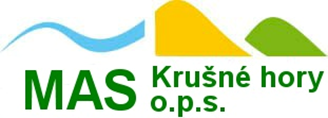 Zápis z jednání Pléna MAS Krušné hory organizační složky společnosti MAS Krušné hory, o.p.s. konaného dne 8.10.2015 od 13:00 hod. na Vejškovce, sál 1.patro, Klínovecká 1407, 36301 Ostrov.
Dne 8.10.2015 ve 13.00 hod. se sešli partneři MAS Krušné hory. Seznam přítomných – viz prezenční listiny.Dále byla na jednání přítomna ředitelka MAS Krušné hory, o.p.s. Ing. Jana Urbánková, Ing. Alexandra Fürbachová, Tereza Reichmannová, Alena Semotamová.Jednání zahájila Ing. Urbánková, ředitelka společnosti. Přivítala přítomné a pronesla úvodní slovo. Zrekapitulovala, že Plénum bylo svoláno řádně a všem byly v předstihu zaslány materiály k projednání. Dále konstatovala, že Plénum, s ohledem na nadpoloviční většinu přítomných partnerů, tj. celkem ………….. partnerů a současně s ohledem na splnění podmínky, že žádná ze zájmových skupin ani veřejný sektor na jednání nepředstavují více než 49 % hlasovacích práv, je Plénum partnerů usnášeníschopné.Ing. Urbánková upozornila, že při každém hlasování musí docházet ke kontrole, zda nedošlo k porušení výše uvedeného pravidla. V případě, že veřejný sektor nebo nějaká ze zájmových skupin má v době hlasování více jak 49% hlasovacích práv, musí dojít k přepočtu hlasovacích práv každé zájmové skupiny takovým koeficientem, který zajistí vyváženost hlasovacích práv každé zájmové skupiny. Vše v souladu s pravidly pro standardizaci Místních akčních skupin v programovém období 2014-2020 ze dne 11. 8. 2014 v platném znění. Pro přehlednost má každý partner ze zájmové skupiny barevnou kartu, která partnery v zájmových skupinách odlišuje. Všichni partneři obdrželi barevnou kartu při prezentaci před začátkem jednání dle příslušnosti k té které zájmové skupině.Ing. Jana Urbánková sdělila, že dne 19.2.2015 byla usnesením PL č. 4/02/2015 schválena předsedou pléna Ing. Markéta Moravcová. Předseda pléna řídí plénum v době nepřítomnosti ředitele.Koeficienty přepočtu váhy hlasu partnerů v každé zájmové skupině (pouze pokud veřejný sektor nebo nějaká ze zájmových skupin má více než 49% hlasovacích práv. a) Veřejná správa …. b) Sociální, zdravotní, kulturně vzdělávací a volnočasové aktivity ….c) Udržitelný venkov: podnikání, cestovní ruch, zemědělství a životní prostředí …. Toto Plénum je důležitou součástí pro standardizaci MAS. V úvodu dále Ing. Jana Urbánková obeznámila přítomné blíže s důvodem, proč se Plénum koná, zmínila novou organizační strukturu MAS dle požadavku Státního zemědělského intervenčního fondu, a ostatní povinnosti MAS z organizační struktury vyplývající. Ředitelka shrnula požadavky SZIF v chybníku,  které je nutné splnit  pro úspěšnou Standardizaci naší MAS. Emailem s pozvánkou bylo zasláno nové znění Zakládací listiny ze dne 18.9.2015 a zároveň nové znění Statutu společnosti, který byl  správní radou schválen dne 29.9.2015.Určení sčítačů hlasování a zapisovatele jednání Pléna Ing. Urbánková navrhla sčítače hlasování Terezu Reichmannovou, Alenu Semotamovou a jako zapisovatele navrhla Ing. Alexandru Fürbachovou.Usnesení PL č.  27/10/2015Plénum partnerů MAS Krušné hory schvaluje zapisovatele ing. Alexandru Fürbachovou.Schválení ověřovatele zápisu jednání Pléna Ing. Urbánková navrhla 2 ověřovatele zápisu Ing. Markétu Moravcovou a Ing. Marka Poledníčka. Nebyl vznesen protinávrh.Usnesení PL č.  28/10/2015Plénum partnerů MAS Krušné hory schvaluje za ověřovatele zápisu z jednání konaného dne 8.10.2015  ing. Markétu Moravcovou a Ing. Marka Poledníčka.Schválení programu jednáníIng. Urbánková navrhla Plénu schválit program jednání, který byl všem přítomným zaslán předem elektronicky, a který se doplnil o bod Schválení ověřovatele zápisu. Všichni přítomní návrh programu jednání též obdrželi před jednáním v podkladových materiálech. Ing. Urbánková přečetla tento navrhovaný program jednání. Program jednáníPrezence od 12:30 hod. Schválení ověřovatelů zápisu, zapisovateleSchválení programu jednáníSchválení Jednacího řádu Pléna a převod kompetence schválení jednacího řádu RO a VK z Pléna rozhodovacímu orgánu Schválení Směrnice č.1 - Územní působnost partnerůSchválení územní působnosti partnerůSchválení zájmových skupin a zařazení do zájmových skupin.Zřízení orgánů MAS Krušné hory a počet členů orgánů (rozhodovací, kontrolní, výběrový)Volba členů do rozhodovacího orgánu MAS.Volba členů do kontrolního orgánu MASVolba členů do výběrového orgánu MAS - výběrová komise.Různé, diskuzeNebyl obdržen žádný protinávrh.Usnesení PL č. 29/10/2015Plénum schvaluje program jednání Pléna konaného dne 8.10.2015 dle předloženého návrhu. Schválení jednacího řádu orgánůIng. Urbánková uvedla, že jednou z kompetencí Pléna dle Statutu čl. IV, odst. 11a)  je schválit jednací řády orgánů MAS, pokud není svěřena Plénem tato kompetence někomu jinému.  Navrhuji schválit Plénu jednací řád pouze pro jednání Pléna. Pro ostatní jednací řády orgánů MAS navrhuji, aby plénum rozhodlo o svěření kompetence rozhodovacímu orgánu o schválení ostatních jednacích řádů orgánů MAS.V této souvislosti navrhuji zrušit usnesení pléna č. 3/02/2015 a přijmout usnesení o schválení jednacího řádu Pléna, který jste obdrželi jako přílohu pozvánky. Usnesení, které navrhuji zrušit je usnesení, o schválení jednacího řádu, který byl původně společný pro všechny orgány. V současné době se ukázalo, že je tato forma jednacího řádu zcela nevhodná z důvodu operativnosti ve změnách těchto dokumentů. Nebyla obdržena žádná připomínka. Usnesení PL č. 30/10/2015Plénum ruší své usnesení č. 3/02/2015 ze dne 19.2.2015.Usnesení PL č. 31/10/2015Plénum schvaluje Jednací řád Pléna ve znění dle přílohy č. 1 zápisu.Usnesení PL č. 32/10/2015Plénum schvaluje, aby jednací řád rozhodovacího orgánu MAS, jednací řád kontrolního orgánu a jednací řád výběrové komise MAS schválil na svém zasedání rozhodovací orgán MAS.Schválení Směrnice č. 1 – Místní působnost partnerůIng. Urbánková stručně shrnula obsah směrnice. Sdělila, že dne 19.2.2015 plénum svým usnesením č. 5/02/2015 schválilo tuto směrnici.K dnešnímu dni došlo k její drobné změně související se změnou organizační struktury MAS a se změnou názvů orgánů MAS. Proto předkládám opětovně ke schválení. Partneři MAS Krušné hory musí mít na území působnosti MAS Krušné hory trvalé bydliště, sídlo nebo provozovnu nebo musí prokazatelně na daném území místně působit. Rozhodnutí o místní působnosti daného subjektu je v kompetenci rozhodovacího orgánu MAS dle ustanovení čl. IV. b, 10b  Statutu. Ing. Urbánková k tomuto bodu konstatovala, že návrh Směrnice č. 1 byl zaslán elektronicky všem v předstihu. Nebyly obdrženy žádné připomínkyUsnesení PL č. 33/10/2015Plénum ruší své usnesení č. 5/02/2015ze dne 19.2.2015.Plénum schvaluje nové znění Směrnice č. 1/2015 ze dne 8.10.2015 dle předloženého návrhu jenž je přílohou č. 2 tohoto zápisu. Schválení místní působnosti partnerůIng. Urbánková předložila Plénu ke schválení seznam všech partnerů MAS Krušné hory, jejichž místní působnost by měla být na Plénu schválena. Sdělila, že všichni tito partneři mají v území MAS sídlo, provozovnu nebo prokazatelně na daném území místně působí např. umístěním svého majetku a jeho správou či dlouhotrvajícím provozováním svých aktivit a činností na daném území. K předloženému návrhu nebyly vzneseny připomínky.Usnesení PL č. 34/10/2015Plénum schvaluje místní působnost všech partnerů MAS dle předloženého seznamu partnerů, který je přílohou č. 3 tohoto zápisu.  Schválení vymezení zájmových skupin a zařazení partnerů do zájmových skupinIng. Urbánková konstatovala, že návrh vymezení zájmových skupin, stejně jako návrh zařazení partnerů do jednotlivých zájmových skupin, byl přítomným zaslán v předstihu, nicméně stručně seznámila přítomné s navrženými zájmovými skupinami MAS. Zájmové skupiny jsou tvořeny partnery MAS. Tyto zájmové skupiny jsou zaměřeny na určitou problematiku strategie MAS. Příslušnost k dané zájmové skupině definuje partner podle své převažující činnosti. Partner může být příslušný pouze k jedné zájmové skupině. Vymezení zájmových skupin schvaluje Plénum partnerů v souladu s metodikou. V souladu se současným stavem strategie MAS Krušné jsou navrženy následující zájmové skupiny, které jsou zaměřené na určitou problematiku strategie MAS (SCLLD). 1) Veřejná správa, 2) Sociální, zdravotní, kulturně vzdělávací a volnočasové aktivity, 3) Udržitelný venkov: podnikání, cestovní ruch, zemědělství a životní prostředí. Tyto zájmové skupiny byly stanoveny v průběhu tvorby strategie a v průběhu jednotlivých komunitních setkání. Příslušnost k zájmové skupině každý partner stvrdil svým podpisem při prezenci Pléna konaném dne 19.2.2015 nebo dnes tzv. Prohlášením o příslušnosti k zájmové skupině. Na místě nebyla k návrhu vznesena žádná připomínka.Usnesení PL č. 34/10/2015Plénum bere na vědomí informace o zájmových skupinách.Usnesení PL č. 35/10/2015Plénum schvaluje vymezení těchto zájmových skupin v souladu se současným stavem SCLLD dle návrhu:a.     Veřejná správa b.     Sociální, zdravotní, kulturně vzdělávací a volnočasové aktivityc.     Udržitelný venkov: podnikání, cestovní ruch, zemědělství a životní prostředíZřízení orgánů organizační složky MAS Krušné hory a počet členů orgánů (rozhodovacího, kontrolního, výběrového)Ing. Urbánková stručně uvedla, že  MAS je organizační složkou  společnosti. Dle čl. 14 ZL jsou orgány organizační složky MAS tyto: Plénum, Rozhodovací orgán MAS, Kontrolní orgán MAS, Výběrová komise. Jednou z kompetencí  Pléna, jako nejvyššího orgánu organizační složky MAS  dle čl.IV a) 11c, Statutu, je zřídit  Rozhodovací orgán MAS, Kontrolní  orgán MAS a Výběrový orgán (výběrovou komisi) vč. ustanovení počtu členů těchto orgánů, jejich působnosti a pravomoci, způsob jejich volby a odvolávání. Povinnost zřídit tyto orgány je dána Metodikou pro standardizaci místních akčních skupin, kterou schválila vláda ČR na svém jednání dne 21. 5. 2014. Obsazení, kompetence a odpovědnost jsou ustanoveny ve Statutu. Ing. Urbánková konstatovala, že 19.2.2015 již Plénum svým usnesením č. 9/02/2015 zřídilo výše uvedené orgány. Usnesením č. 10, 11, 12/02/2015 schválilo, že každý z orgánů bude mít 3 členy.Všichni obdrželi v materiálech nové schéma organizační struktury, Zakládací listinu a Statut. Vše bylo též elektronicky předem všem partnerům zasláno na email. Na místě nebyla k návrhu vznesena žádná připomínka.Usnesení PL č. 36/10/2015Plénum bere na vědomí informace o přijatých usneseních č. 9/2/2015, 10,11,12,/02/2015.Volba členů do Rozhodovacího orgánuNa plénu v únoru letošního roku byli voleni Plénem členové orgánů OPS a zároveň rozhodovacího orgánu MAS. Z důvodu, že tyto dva orgány nemohou být slučovány tak, aby se vyskytovali stejné osoby jejich členů, musíme dle  pravidel standardizace navolit nové členy rozhodovacího orgánu. Jmenování do funkce orgánů OPS dle nového znění  zakládací listiny ze dne 18.9.2015 byla svěřena do kompetence zakladatele tj. Sdružení Krušné hory - západ. Tudíž, jakékoliv změny v členech orgánů OPS jsou v kompetenci zakladatele.Plénum má dle čl.IV odst. a), pododst. 11d, nového znění Statutu, v kompetenci  volit členy rozhodovacího, kontrolního a výběrového orgánu. Dle vyjádření SZIF nelze orgány OPS a MAS slučovat. Tudíž musí proběhnout nová volba partnerů do rozhodovachoho orgánu MAS. Rozhodovací orgán musí zastupovat osoby, které nejsou členy orgánů OPS. Partneři v orgánech MAS jako je výběrová komise a kontrolní orgán mohou být zastoupení osobami, kteří jsou členy orgánů OPS.Pro přehled uvádím:Zakladatelem OPS je SKHZ.Členové správní rady:Ing. Markéta MoravcováIng. Lenka MaxováIng. Miroslav PeroutŘeditel – Ing. Jana Urbánková – statutární orgánČlenové dozorčí rady jsou:Bc. Pavel ČekanMgr. Tomáš FexaIng. Romana MarečkováPartneři, kteří mohou být navrženi do orgánů MAS musí splňovat pravidlo předpokládaného rozvržení jednotlivých partnerů do zájmových skupin a současně také s ohledem na požadavky Metodiky pro standardizaci, tzn. % zastoupení veřejného sektoru, % zastoupení zájmových skupin a také podmínky, že jeden partner může být kromě nejvyššího orgánu, tj. Pléna, členem pouze jednoho orgánu organizační složky MAS Krušné hory. Do volených orgánů jsou voleny subjekty - partneři. Pokud je partnerem právnická osoba, zmocní fyzickou osobu, aby ji v orgánech zastupovala, jinak právnickou osobu zastupuje člen jejího statutárního orgánu. Osoba zastupující partnera v jedné zájmové skupině, nemůže zároveň zastupovat partnera z jiné zájmové skupiny. Navrhuji, aby se přihlásili možní kandidáti za jednolivé zájmové skupiny.Navrhuji, aby hlasování proběhlo veřejnou volbou zvednutím ruky ke každému kandidátovi zvlášť. Navrhuji tyto partnery jako kandidáty do rozhodovacího orgánu:Obec Dalovice zastoupená Ing. Kateřinou  KrumphanzlovouŘímskokatolická farnost Ostrov zastounou panem Jiřím LáškemHubert Plomer Přítomní byli poučeni o hlasování a hlasování proběhlo zvednutím ruky ke každému kandidátovi zvlášť s tímto výsledkem:Obec Dalovice zastoupená Ing. Kateřinou  Krumphanzlovou za zájmovou skupinu Veřejná správaŘímskokatolická farnost Ostrov zastounou panem Jiřím Láškem za zájmovou skupinu Sociální, zdravotní, kulturně vzdělávací a volnočasové aktivity,Hubert Plomer , za zájmovou skupinu Udržitelný venkov: podnikání, cestovní ruch, zemědělství a životní prostředí.Usnesení PL č. 37/10/2015Plénum schvaluje tyto partnery do rozhodovacího orgánu:Obec Dalovice zastoupená Ing. Kateřinou  Krumphanzlovou za zájmovou skupinu Veřejná správaŘímskokatolická farnost Ostrov zastounou panem Jiřím Láškem za zájmovou skupinu Sociální, zdravotní, kulturně vzdělávací a volnočasové aktivity,Hubert Plomer , za zájmovou skupinu Udržitelný venkov: podnikání, cestovní ruch, zemědělství a životní prostředí.Navržení kandidáti souhlasili s kandidaturou. Volba členů do kontrolního orgánuIng. Urbánková seznámila přítomné s tím, že dne 19.2.2015 byli voleni partneři do kontrolního orgánu MAS. Členy kontrolního orgánu jsou:Město Ostrov, zastoupené Bc. Pavlem Čekanem, za zájmovou skupinu Veřejná správa,Charita Ostrov, zastoupená Mgr. Tomášem Fexou, za zájmovou skupinu Sociální, zdravotní, kulturně vzdělávací a volnočasové aktivity,Tomáš Mareček, podnikatel, za zájmovou skupinu Udržitelný venkov: podnikání, cestovní ruch, zemědělství a životní prostředí.Navržení kandidáti souhlasili s kandidaturou. Usnesení PL č. 38/10/2015Plénum bere na vědomí informace o členech kontrolního orgánu MAS.Výsledek hlasování: 	Pro návrh:     Proti:   	Zdržel se: Volba členů do výběrového orgánuVolba členů výběrové komise proběhla dne 19.2.2015. Karlovarský symfonický orchestr, p.o., Ostrov Zdraví, o.p.s., zastoupená Ing. Jožou LokajíčkemSdružení obyvatel a uživatelů Velkého Rybníka a Ruprechtova za záchranu oblasti Velký Rybník, spolek, zastoupený Zdeňkem Janským.Usnesení PL č. 39/10/2015Plénum bere na vědomí členy výběrového ogánu. RůznéIng. Urbánková poděkovala přítomným za konstruktivní jednání. Vzhledem k tomu, že nikdo z přítomných neměl příspěvek do bodu různé či diskuze, bylo jednání v 15:00 ukončeno. Přílohy:Zapsala: Ing. A. Fürbachová				……………………………………….Ověřovatelé zápisu:    Ing. M. Moravcová	            				 ……………………………………….Ing. M. Poledníček                        			 ……………………………………….Ředitel MAS Krušné hory, o.p.s.Ing. Jana Urbánková					………………………………………...